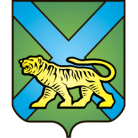 ТЕРРИТОРИАЛЬНАЯ ИЗБИРАТЕЛЬНАЯ КОМИССИЯ
ГОРОДА УССУРИЙСКАРЕШЕНИЕг. УссурийскОб освобождении Е.А. Лариной, А.А. Силкова от обязанностейчлена участковой избирательной комиссии с правом решающего голоса избирательного участка № 2813Рассмотрев поступившие в письменной форме заявления от членов участковой избирательной комиссии с правом решающего голоса избирательного участка № 2813 Лариной Евгении Александровны, Силкова Алексея Алексеевича, в соответствии с пунктом «а» части 6 статьи 29 Федерального закона «Об основных гарантиях избирательных прав и права на участие в референдуме граждан Российской Федерации», пунктом «1» части 6 статьи 32 Избирательного кодекса Приморского края территориальная избирательная комиссия города УссурийскаРЕШИЛА:Освободить от обязанностей члена участковой избирательной комиссии с правом решающего голоса избирательного участка № 2813 до истечения срока полномочий:Ларину Евгению Александровну;Силкова Алексея Алексеевича.2. Направить настоящее решение в участковую избирательную комиссию избирательного участка № 2813 для сведения.3. Разместить настоящее решение на официальном сайте администрации Уссурийского городского округа в разделе «Территориальная избирательная комиссия города Уссурийска» в информационно-телекоммуникационной сети «Интернет».Председатель комиссии					                         О.М. МихайловаСекретарь комиссии				                                         С.В. Хамайко30 ноября 2017 года                          № 57/378